                                                                                                                                                        14. 1. 2021Distanční úkol pro čtvrteční třídu od 14.00LEDNÍ MEDVĚD – PRSTOMALBAKonečně přišla zima, jaká má být. Se sněhem a koulováním. Můžeme lyžovat, sáňkovat, postavit pořádného sněhuláka.Zimu a vločky si můžeme připomenout i doma. Zkusíme namalovat ledního medvěda. A aby bylo malování zajímavé, tak ho budeme malovat prsty!Co budeme potřebovat. Čtvrtku, tempery a vodu, plochý štětec, pokud nemáme paletu, skvěle ji nahradí porcelánový talířek. Nejdříve natři čtvrtku modrou barvou – vymáčkni si z tubičky jednou bílou a vybranou modrou barvu. Kdo bude chtít, ať jsou vločky lépe vidět, přimíchá i černou, aby nám plocha připomínala noc. Při míchání barev nezapomínej vždy na trochu vody. Poté natři celou plochu. Natřená plocha by nám měla připomínat noc v zimě. Vůbec nevadí, když barvy plochy bude trochu flekaté.Čtvrtku nech zaschnout a talířek umyj.Pak si vymáčkni jen bílou barvu a bez vody, namáčej prstík do běloby a otiskni ho na připravenou čtvrtku. Bude Ti to připomínat vločku. Vločky – otisky přidávej, až bude pořádně sněžit. Zjistil jsi, jak se běloba z prstu otiskuje a tak můžeš začít z vloček tvarovat ledního medvěda. Na ukázku posílám pár starších prací žáků čtvrté třídy. Běloby musí být hodně aby překryla polární noc.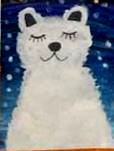 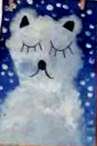 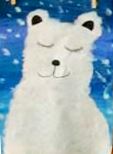 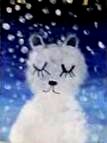 Dej si přestávku, aby vše pořádně uschlo. Pak si vezmi fix nebo černou pastelku a dokresli čumák, oči a uši. Kulatý čumáček a uši můžeš vystřihnout z černého papíru, lépe vynikne.Dnešní úkol byl spíše odpočinkový! Ale i tak jsem zvědavý na lední medvědy. Jestli ho chceš poslat i do Covid galerie naší školy na www stránkách, tak se nezapomeň podepsat na přední stranu!O. Tragan, výtvarka